Załącznik  nr  5d  do  Procedur oceny i wyboru operacji LSRKARTA OCENY WNIOSKUOPERACJE  W  RAMACH  LSR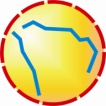 Lokalna Grupa DziałaniaNr wnioskuTytuł projektuNazwa WnioskodawcyNazwa Przedsięwzięcia LSRPrzedsięwzięcie 3.2.1 – Wsparcie finansowe dla podmiotów  prowadzących działalność gospodarczą   Lp.KryteriumOpisPunktacjaPunktyUzasadnienie oceny1.A.Dodatkowe miejsca pracyPreferowane będą wnioski,
w których Wnioskodawca przewidzi utworzenie dodatkowego miejsca pracy (więcej niż jedno, które jest wymagane w ramach Programu Rozwoju Obszarów Wiejskich 2014-2020).Weryfikacja:  WoPP 
i Biznesplan.24 – Wnioskodawca zadeklarował  utworzenie dodatkowych miejsc pracy w wymiarze co najmniej 2 pełnych etatów średniorocznych16 – Wnioskodawca zadeklarował utworzenie dodatkowego miejsca pracy w wymiarze co najmniej 1 pełnego etatu średniorocznego8 - Wnioskodawca zadeklarował utworzenie dodatkowego miejsca pracy w wymiarze co najmniej 0,5 pełnego etatu średniorocznego0 – z biznesplanu nie wynika chęć utworzenia dodatkowego miejsca pracy ponad 1 wymagane w ramach PROW 2014-2020.2.Wsparcie grup defaworyzowanychPreferowane są operacje, w których co najmniej jedna spośród  planowanych do zatrudnienia  w wyniku realizacji operacji osób jest przedstawicielem grupy defaworyzowanej   (osoby poniżej 30 roku życia, osoby po 50 roku życia, osoby niepełnosprawne).Weryfikacja: informacje przedstawione przez Wnioskodawcę – FISZKA/WoPP, Biznes Plan5  - Wnioskodawca deklaruje zatrudnienie co najmniej jednej osoby z grupy defaworyzowanej0 - Wnioskodawca nienie deklaruje zatrudnienia osoby z grupy defaworyzowanej3.B.Kwalifikacje 
i doświadczenie zawodowe wnioskodawcyPreferowani są wnioskodawcy, którzy przedstawią dokumenty potwierdzające:a) posiadanie wiedzy w zakresie uruchamianej działalności (certyfikaty, dyplomy ukończenia kursów, szkoleń, kierunków studiów etc. bezpośrednio związanych z planowaną do podjęcia działalnością);b) posiadanie doświadczenia zawodowego w zakresie uruchamianej działalności (świadectwa pracy, umowy o pracę, cywilnoprawne, umowy wolontariackie itp. potwierdzające doświadczenie w danej branży)15 - wnioskodawcaprzedstawił dokumentypotwierdzające wiedzę idoświadczeniezawodowe10 - wnioskodawcaprzedstawił dokumentypotwierdzające wiedzęlub doświadczeniezawodowe0 - wnioskodawca nieprzedstawił dokumentówpotwierdzających wiedzęani dokumentów potwierdzającychdoświadczenie zawodowealbo dokumenty nie sąbezpośrednio związane 
z planowaną do podjęciadziałalnością4.Realizacja operacji z uwzględnieniem  zasad ochrony  środowiska  naturalnego  i  klimatuPreferuje się operacje realizowane 
z wykorzystaniem metod/narzędzi pozytywnie wpływających na środowisko naturalne i jego poziom ochrony oraz na klimatWeryfikacja: informacje przedstawione przez Wnioskodawcę – FISZKA/WoPP, Biznes Plan5 – operacja wykorzystujemetody lub narzędziakorzystnie wpływającena środowisko i klimat0 – operacja nie mawpływu na stan ipoziom ochronyśrodowiska  naturalnego5.Innowacyjność operacjiPreferuje się operacje stosujące nowe metody i/lub wprowadzające nowe rozwiązania: atrakcje/usługi na obszar objęty LSR.Weryfikacja: informacje przedstawione przez Wnioskodawcę –WoPP, Biznes Plan12 – Operacja jest innowacyjna0 – Operacja nie jest innowacyjna6.Koszt stworzenie jednego miejsca pracyPreferuje się operacje, w ramach których zaplanowano możliwie najniższą kwotę pomocy w przeliczeniu na jedno średnioroczne miejsce pracy, zakładane do utworzenia w wyniku realizacji operacji.Weryfikacja w oparciu o zestawienie przygotowane przez Biuro na podstawie danych zawartych w WoPP.Maksymalnie 10 punktówMaksymalną liczbę punktów (10) uzyska operacja, w ramach której zaproponowano najniższy koszt jednego miejsca pracy w danym naborze. Kolejne operacje otrzymają liczbę punktów wyliczoną w następujący sposób:Liczba punktów = (najniższy koszt jednego miejsca pracy/koszt jednego miejsca pracy w ramach danego wniosku) x Liczbę punktów podaje się z dokładnością dwóch miejsc po przecinku, przy matematycznym zaokrągleniu 7.C.Wsparcie dla firm działających na obszarze LGDPreferowane są firmy, które posiadają siedzibę na obszarze LGD..Weryfikacja: dane z rejestrów: CEIDG lub KRS.10 – główna siedziba firmymieści się na obszarzeLGD0 - główna siedziba firmynie mieści się naobszarze LGD8.Wykorzystanie  ITPreferowane będą wnioski, w których Wnioskodawca przewidzi wykorzystanie  nowych rozwiązań  z  zakresu  IT  lub  e-usługWeryfikacja:  WoPP, Biznes Plan 
9 – w ramach operacji Wnioskodawca wykorzystuje nowe rozwiązania z zakresu IT0 – w ramach operacji Wnioskodawca nie wykorzystujerozwiązań z zakresu ITlub e-usług9.Wkład własnyPreferuje się Wnioskodawców, którzy wniosą wkład własny większy od minimalnegoWeryfikacja:W oparciu o zapisy WoPP, Biznes Plan10 - Wnioskodawca wniósł wkład własny w wysokości 50% i więcej7 – Wnioskodawca wniósł wkład własny w przedziale 31%- 49%4 - Wnioskodawca wniósł wkład własny w wysokości 30%Maksymalna liczba punktów100 pkt.Minimum punktowe 50 pkt.Maksymalna liczba punktów100 pkt.Minimum punktowe 50 pkt.Suma punktów:Suma punktów:Imię i nazwiskoPodpisMiejsce i Data